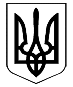 УКРАЇНАКОЛОМИЙСЬКА РАЙОННА ДЕРЖАВНА АДМІНІСТРАЦІЯІВАНО-ФРАНКІВСЬКОЇ ОБЛАСТІР О З П О Р Я Д Ж Е Н Н Явід 13.12.2016                                                   м.Коломия                                                     № 576Про виділення коштів з резервного фонду районного бюджетуРозглянувши листи Спаської сільської ради від 16.11.2016р. №210/2-18/01 про виділення коштів на ліквідацію наслідків пожежі, фінансового управління райдержадміністрації від 08.12.2016р. №945/02-07, відділу регіонального розвитку, містобудування та архітектури райдержадміністрації від 30.11.2016р. №65, сектору з питань цивільного захисту та надзвичайних ситуацій управління економіки райдержадміністрації від 05.12.2016р. та узагальнюючий висновок управління економіки райдержадміністрації від 09.12.2016р. №164/01-34/01,керуючись Кодексом цивільного захисту України, Законом України “Про місцеві державні адміністрації”, п.6а Порядку використання коштів резервного фонду бюджету, затвердженого постановою Кабінету Міністрів України від 29.03.2002р. №415, розпорядженнями райдержадміністрації від 23.02.2012р. №112 «Про порядок виділення коштів з резервного фонду районного бюджету»,від 07.08.2015р. №333 «Про внесення змін у розпорядження райдержадміністрації від 23.02.2012р. №112«Про порядок виділення коштів з резервного фонду районного бюджету»:1. Виділити з резервного фонду районного бюджету кошти в сумі                        3000 (три тисячі) гривень Спаській сільській раді для проведення першочергових робіт по відновленню пошкодженої внаслідок пожежі 29.10.2016р.  господарської будівлі ______________ по вул. _____, ____ в селі Спас.2.Фінансовому управлінню райдержадміністрації (Г. Кравчук) профінансувати  вказані кошти з резервного фонду районного бюджету на безповоротній основі.	3. Координацію роботи по узагальненню інформації щодо виконання розпорядження покласти на  головного відповідального виконавця – управління економіки райдержадміністрації.4. Контроль за виконанням розпорядження покласти на першого заступника голови райдержадміністрації Нестора Печенюка.Голова районної державної адміністрації                                                                              Любомир Глушков